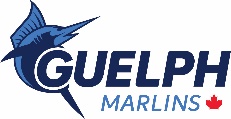 Guelph Marlins Aquatic ClubChaperone Policy – 18-19 Swim SeasonIt is mandatory for all parents/guardians/adults who will chaperone either for a day travel meet or an away meet to get a Police Check – Volunteer Sector.You must have this completed and received one week prior to the intended travel.The office gmacswimclub@gmail.com can provide you a letter to provide to your local police station.Police checks for intended chaperoning will be paid for by the club.  Please submit a receipt once completed check is back and you will be reimbursed.A copy of the police check is required to be provided to the office. The police check is required every 3 years to receive. If you wish to chaperone a team travel meet, please submit your name to the General Manager gmacswimclub@gmail.com.  Please note, we appreciate all those who submit their name, but experienced chaperones will be selected first and where needed, a new chaperone to the club may be selected to train under them.